 April   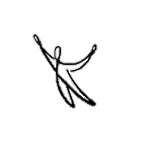 Afterschool ProgramFamily Engagement Activity CalendarOctoberNovemberDecemberJanuaryFebruaryMarchAprilMaySundayMondayTuesdayWednesdayThursdayFridaySaturday1Spring BreakNo SchoolNo Afterschool2Early DismissalSchool ResumesNo Afterschool3Early DismissalState Testing No Afterschool4Early DismissalState TestingNo Afterschool5Early DismissalState TestingNo Afterschool678Afterschool Program Resumes910Adult Learning Night 7:00 PM1112131415Nutrition Links Classes Begin8:30 AM1617Adult Learning Night 7:00 PM1819Family Board Game Night6:00 PM202122Nutrition Links Class8:30 AM2324Adult Learning Night 7:00 PM2526272829Nutrition Links Class8:30 AM30May 1Adult Learning Night 7:00 PMMay 2Literacy Night & Project Demonstrations6:00 PM May 3May 4Date and TimeLocation and AudienceEventOctober 18     6 PMMain Bldg., all family membersProgram Open HouseOctober 25     All daySport field, all family membersCommunity CarnivalOctober 30     4 PMMain Bldg., youthRed Ribbon Week PresentationDate and TimeLocation and AudienceEventNovember 1     6 PMMain Bldg., all family membersElection Day Student PresentationsNovember 15   7 PMHS Aud., adult family membersListening Session (childcare available)November 19   7 PMHS Aud., all family membersGreat American Smoke Out (childcare available)November 25-29Conferences and Thanksgiving-No ProgramConferences and Thanksgiving-No ProgramDate and TimeLocation and AudienceEventDecember 13   7 PMValley Green Nursing HomeVisit to Valley Green Nursing Home, all are welcome!December 16   6 PMHS Aud., all family membersAlcohol Awareness (childcare available)December 23-Jan 3Winter Break-No ProgramWinter Break-No ProgramDate and TimeLocation and AudienceEventJanuary 10     7 PMHS Aud., all family membersLock Your Meds (childcare available)January 22     8:30 AMHS Aud., adult family membersFinancial Literacy (childcare available)January           7 PMHS Aud., adult family membersFinancial Literacy (childcare available)January 30Program Progress NoticesProgram Progress NoticesDate and TimeLocation and AudienceEventFebruary 7       7 PMMain Bldg., all family membersHomework Help 101February 13    6 PM                          Main Bldg. all family membersWe LOVE Our Families: Appreciation and CelebrationFebruary 21    7 PMHS Aud., all family membersCollege and Career Readiness: Where to BeginDate and TimeLocation and AudienceEventMarch 7            4 PMHS Aud., youthInhalant Awareness and PreventionMarch 28          7 PMHS Aud., adult family membersWhat to Expect: State Testing (childcare available)Date and TimeLocation and AudienceEventApril 1-5Spring Break and State Testing-No ProgramSpring Break and State Testing-No ProgramApril 10          7 PMMain Bldg., adult family membersAdult Learning Nights (GED and ESL) begin, every Wednesday night through 6/30April 15          8:30 AMMain Bldg. adult family membersNutrition Classes begin, every Monday morning through 5/20April 19          6 PMMain Bldg., all family membersFamily Board Game NightDate and TimeLocation and AudienceEventMay 2            6 PMMain Bldg. all family membersLiteracy Night and Project DemonstrationsMay 21          7 PMHS Aud., adult family membersListening SessionMay 29Program Progress NoticesProgram Progress NoticesMay 30Memorial Day-No ProgramMemorial Day-No ProgramMay 31       3:20 PM-8 PMMain Bldg.; all family membersLast Day of Program, Culminating Projects and Events